Первичная профсоюзная организация              МБДОУ Д/с «Тополек»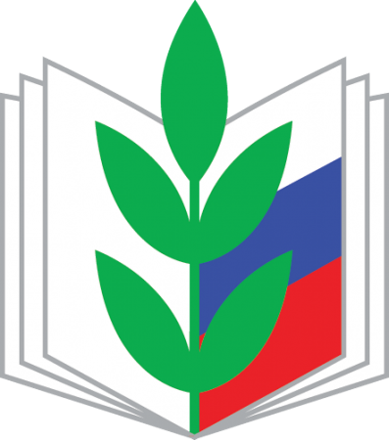 Новости